У Соснівці весело відсвяткували «Андріївські вечорниці»Звичаї. Традиції.Обряди. Як їх багато у нашого народу! Всі вони одне одного кращі.  І кожен чимось особливий, відмінний, неповторний, має свій колорит, національне забарвлення. Але кожному зі свят притаманні веселий настрій, народний гумор, вигадка, дотеп.                                 							 Місяць грудень багатий святами. Одне із них – народне  свято Андрія. Андрій Первозванний став першим учнем  Ісуса Христа. Він подорожував по Європі та Азії,  роблячи різні чудеса. За християнську віру він був розп’ятий   на хресті. Народні звичаї та обряди цього свята мають давній характер. Вечір перед святом мав назву «Андріївські вечорниці». З нагоди цього свята у Соснівській ЗОШ I-III ступенів  вчитель Годунко Надія Трохимівна разом з учнями 3 класу підготували і провели Андріївські вечорниці. Перед глядачами ожили ігри і забави  нашого народу.  Юні актори відтворили  традиційні обряди, чудово виконали народні пicнi. 		Дійство відбувалося у світлиці тітки Одарки. Юні актори  жартували,танцювали, співали українських народних пісень. Дівчата «варили» вареники та пригощали всіх присутнітніх.						Особливо весело пройшло кусання калити. По черзі пан Коцюбовський їхав до пана Калитовського кусати калиту. Кушнірук Олеся заспівала пісню «Любіть Україну» на сл. В. Сосюри, а учні інсценізували танець. Сподобалась глядачам українська народна пісня «Грицю, Грицю»,яку виконали Панасюк Констянтин та Кочубей Валентина. Інші учні виконали веселий танець. Найцікавіші були ворожіння дівчат. Маленькими артистами були задоволені мами, бабусі, вчителі. Захопленні побаченим запрошені гості та діти отримали багато позитивних емоцій.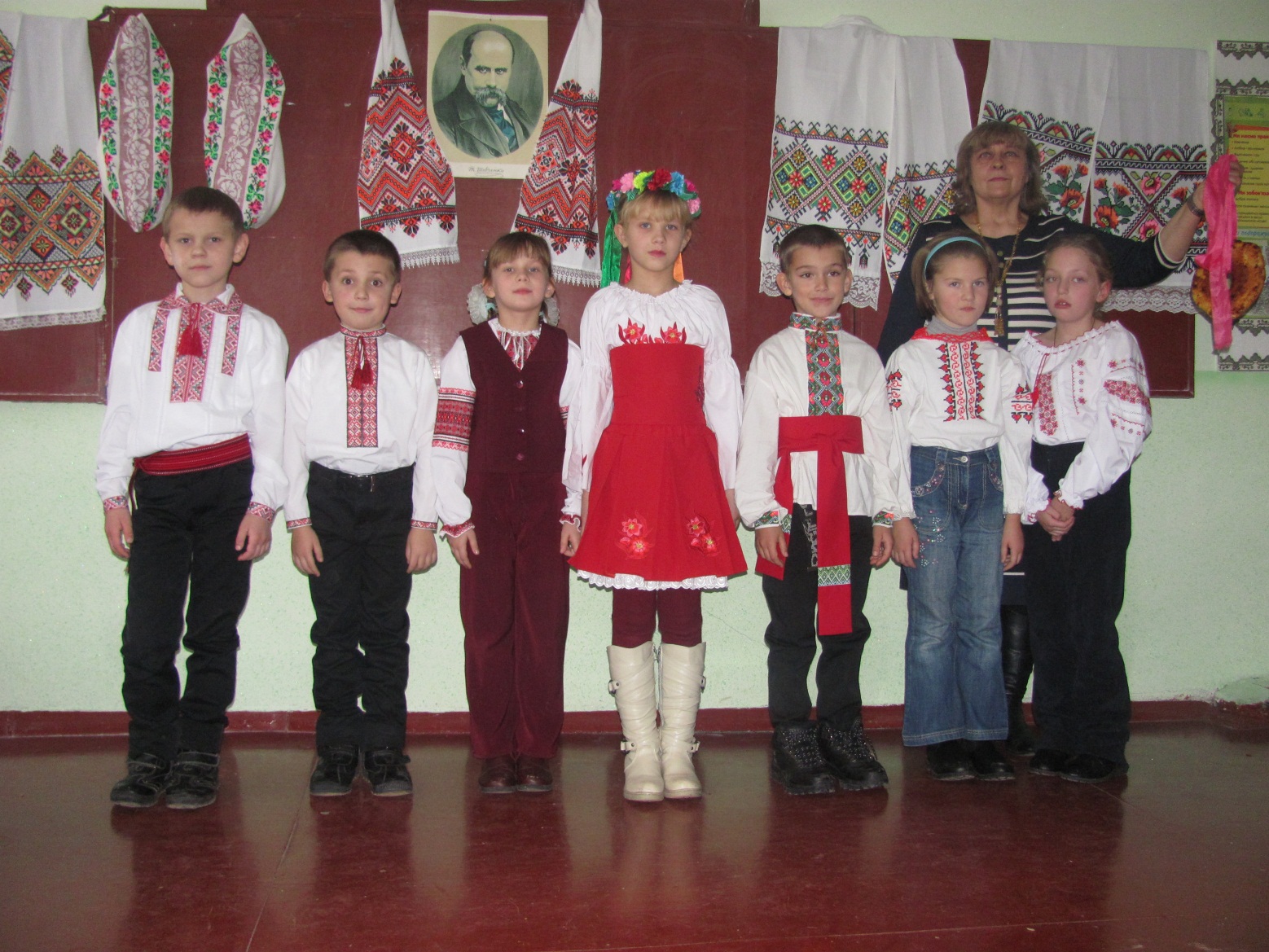 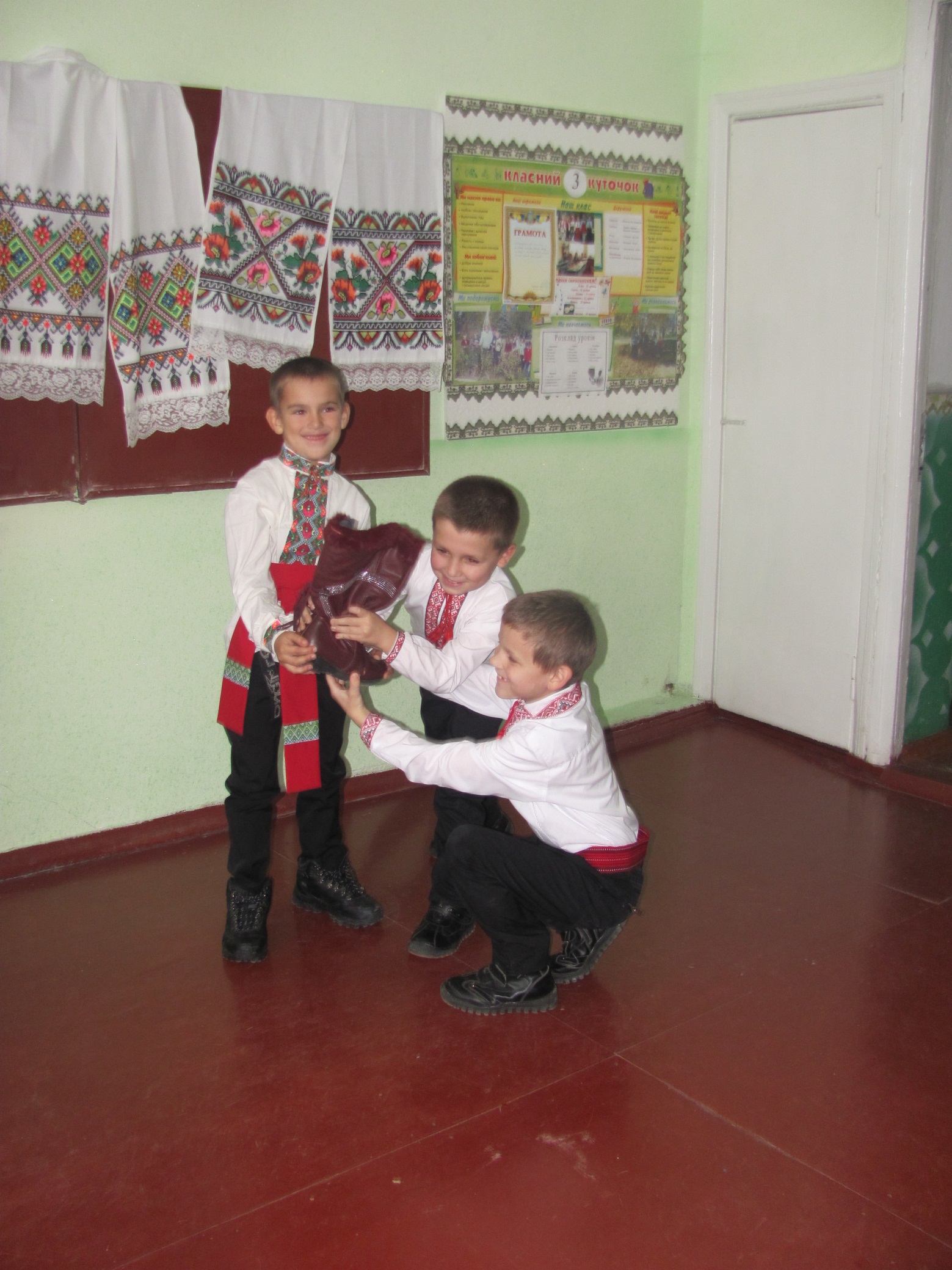 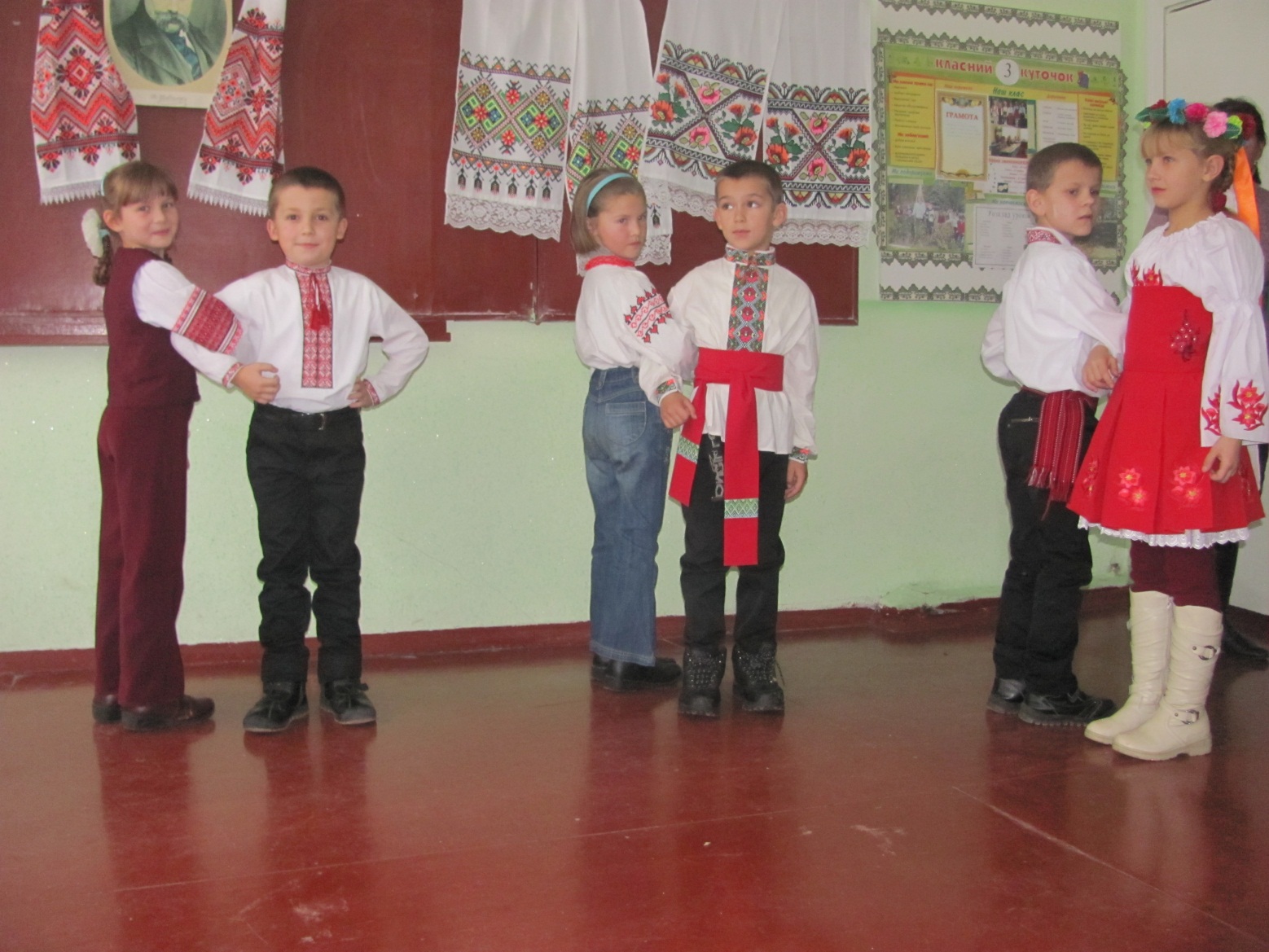 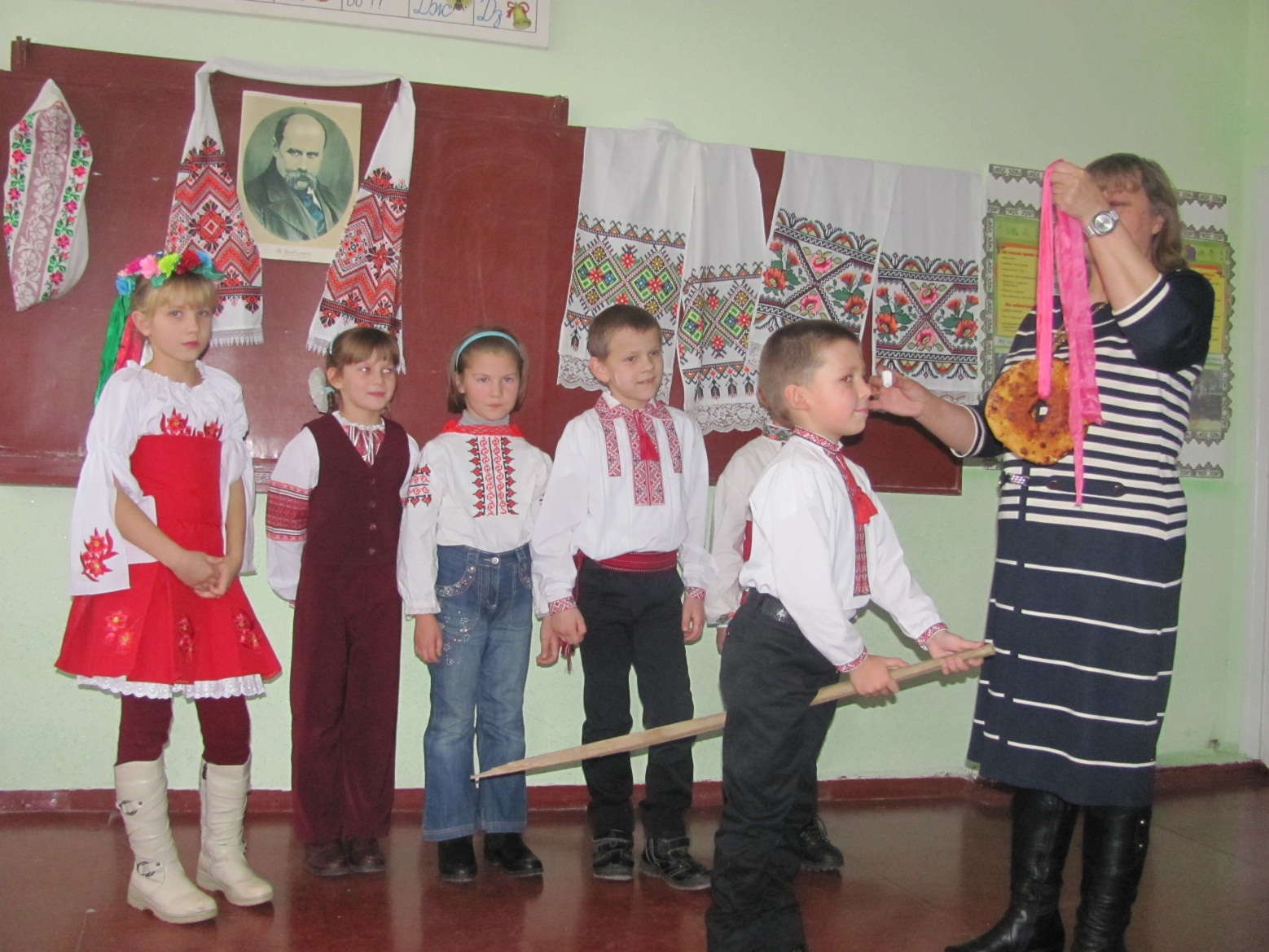 